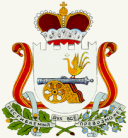 АДМИНИСТРАЦИЯ   ИГОРЕВСКОГО  СЕЛЬСКОГО  ПОСЕЛЕНИЯХОЛМ-ЖИРКОВСКОГО РАЙОНА СМОЛЕНСКОЙ ОБЛАСТИП О С Т А Н О В Л Е Н И Еот 19.08.2016								 №47-аОб утверждении Генеральной схемы санитарной очистки                                                                               территории муниципального образования                                                                                               Игоревского сельского поселения                                                                                          Холм-Жирковского района                                                                                                             Смоленской областиВ соответствии с Федеральным законом от 30.03.1999 г №52 «О санитарно-эпидемиологическом благополучии населения», статьей 28 Федерального закона №131 от 06.10.2003 «Об общих принципах организации местного самоуправления в Российской Федерации», СанПиН 42-128-4690-88, а также в целях обеспечения экологического и санитарно-эпидемиологического благополучия населения муниципального образования Игоревского сельского поселения и охраны окружающей среды, Администрация Игоревского сельского поселения ПОСТАНОВЛЯЕТ:1.       Утвердить Генеральную схему санитарной очистки территории Игоревского сельского поселения Холм-Жирковского района Смоленской области.2.     Обнародовать  данное  Постановление на официальном сайте Администрации Игоревского сельского поселения Холм-Жирковского района Смоленской области    в  сети  Интернет: http://igorevskoe.admin-smolensk.ru/Глава муниципального образования Игоревского сельского поселенияХолм-Жирковского районаСмоленской области                                                                   Т. А. СемёноваУтвержденаПостановлением Администрации Игоревского сельского поселенияХолм-Жирковского районаСмоленской областиот 19.08.2016 г. №47-аГЕНЕРАЛЬНАЯ СХЕМА  санитарной очистки территорииИгоревского сельского  поселенияХолм-Жирковского района Смоленской областиОПРЕДЕЛЕНИЯВ настоящей схеме применяют следующие термины с соответствующими определениями:ОБОЗНАЧЕНИЯ И СОКРАЩЕНИЯСанитарная очистка населенных пунктов – одно из важнейших санитарно-гигиенических мероприятий, способствующих охране здоровья населения и окружающей природной среды, и включает в себя комплекс работ по сбору, удалению, обезвреживанию и переработке коммунальных отходов, а также уборке территорий населенных пунктов.Генеральная схема направлена на решение указанных мероприятий и разработана на расчетный срок 20 лет (до 2036 года), с выделением I очереди мероприятий на 5 лет. Через каждые пять лет схема корректируется путем внесения необходимых уточнений и дополнений.Генеральная схема определяет очередность осуществления мероприятий, объемы работ по всем видам санитарной очистки, методы сбора, удаления, обезвреживания и переработки отходов, необходимое количество уборочных машин, целесообразность проектирования, строительства или реконструкции объектов системы санитарной очистки, ориентировочные капиталовложения на строительство и приобретение основных средств. [1]Генеральная схема является одним из инструментов реализации Федерального закона от 10.01.2002 г. № 7-ФЗ «Об охране окружающей среды», Федерального закона от 24.06.1998 г. № 89-ФЗ «Об отходах производства и потребления», Федерального закона от 30.03.1999 г. № 52-ФЗ «О санитарно-эпидемиологическом благополучии населения».Генеральная схема разрабатывается в соответствии с Методическими рекомендациями о порядке разработки генеральных схем очистки территорий населенных пунктов Российской Федерации, утвержденными постановлением Госстроя России № 152 от 21.08.2003 г. и СанПиН 42-128-4690-88 «Санитарными правилами содержания территорий населенных мест».1. ОСНОВАНИЕ ДЛЯ РАЗРАБОТКИ ГЕНЕРАЛЬНОЙ СХЕМЫ Очистка и уборка территорий современных населенных пунктов, городов и районов должна развиваться на основе прогнозируемых решений. Генеральная схема является программным документом, который определяет направление развития данной сферы деятельности на территории Игоревского сельского поселения, дает объективную оценку и возможность принятия руководителями органов местного самоуправления и руководителями специализированных, в данной сфере предприятий всех форм собственности, правильных решений в сфере санитарной очистки и обращения с отходами на подведомственных территориях.2 КРАТКАЯ ХАРАКТЕРИСТИКА И ПРИРОДНО-КЛИМАТИЧЕСКИЕ УСЛОВИЯ ТЕРРИТОРИИ2.1 Климатические условияКлимат Игоревского сельского поселения Холм-Жирковского района Смоленской области - умеренно континентальный, который характеризуется относительно влажным и теплым летом, умеренно холодной зимой с устойчивым снежным покровом и с выраженными устойчивыми сезонами.По средним многолетним данным самый холодный месяц – январь, со среднемесячной температурой воздуха до – 10° С абсолютный зафиксированный температурный минимум – 32°С. Оттепели наблюдаются практически ежегодно. Среднее число дней с оттепелью в период с ноября по март составляет 64 дня. Самый теплый месяц – июль, со среднемесячной температурой воздуха от +17,0°С. В наиболее теплые годы температура воздуха поднимается до +34 ° C. Теплый период, т.е. период с положительными среднесуточными температурами воздуха, длится 213-224 дня. Переход среднесуточной температуры через 0° к положительным значениям происходит в первую декаду апреля, осенью к отрицательным значениям первую декаду ноября. Средняя многолетняя продолжительность безморозного периода 125-148 дней.По средним многолетним данным, заморозки кончаются во II агроклиматическом районе 10-14 мая. В отдельные годы даты окончания заморозков значительно отклоняются от средней многолетней даты. Первые заморозки осенью в воздухе наблюдаются в среднем с третьей декады сентября, когда активная вегетация большинства сельскохозяйственных культур уже закончена. В годы с холодной ранней осенью первые заморозки появляются в начале сентября, иногда даже в конце августа. А в годы с теплой осенью - во второй и даже третьей декаде октября. В большинстве же лет первые ночные заморозки в воздухе бывают в конце сентября - начале октябре.2.2. Существующее состояние и развитие Игоревского сельского поселения.Общая площадь Игоревского сельского поселения Холм-Жирковского района Смоленской области составляет 93,67 кв. км.Численность населения составляет 2462 чел. на 01.01.2016.В состав территории сельского поселения входят следующие населенные пункты:1.	станция Игоревская;2.	посёлок Левково.Административным центром сельского поселения является станция Игоревская.Поселение находится в 17 км от районного центра пгт Холм-Жирковский.Игоревское  сельское поселение состоит из 2 населенных  пунктов с общей численностью населения 2462 человека.Распределение населения по населенным пунктам:Таблица 1Сегодня   207 детей обучаются  в  средней школе муниципального образования, 73 ребенка обучаются в дошкольном общеобразовательном учреждении, имеются и учреждения культурно - досугового типа: 2 дома культуры, 1 библиотека и  16 магазинов.  На территории поселения расположен 1 ФАП. На территории Игоревского сельского поселения Холм-Жирковского района Смоленской области расположено четыре крупных предприятия:               -ООО «ИДК», число занятых 679 чел.;-ООО «Смоленская фанера», число занятых 98 чел.;-ООО «Смородинка», число занятых 50 чел.;-ООО «Комплектлес», число занятых 50 чел.Анализ существующего состояния экологической обстановки на территории Игоревского сельского поселения Холм-Жирковского района Смоленской области.Экологическая ситуация на территории муниципального образования является удовлетворительной.Загрязнение атмосферного воздуха на территории поселения  осуществляется выбросами стационарных и передвижных источников.         Главным источником загрязнения  атмосферного воздуха в поселении  является ООО «Игоревский деревообрабатывающий комбинат», выброс которой составляет более 11,4 тыс. т. На все остальные стационарные источники приходится лишь 0,087 тыс. т выбрасываемых веществ.         Несмотря на лидирующие в структуре выбросов позиции стационарных источников загрязнения, крайне важной продолжает оставаться проблема загрязнения воздушного бассейна передвижными источниками, и прежде всего автомобильным транспортом. Для поселения характерна хорошо выраженная в последние десятилетия тенденция роста автопарка и, как следствие, увеличения активности загрязнения атмосферы компонентами отработанных газов автомобилей. В этой связи, к числу главных проблем, требующих первоочередного решения следует отнести: «старение автопарка», т.е. увеличение в структуре транспортного потока доли автомобилей старых годов выпуска; низкое качество моторного топлива, неудовлетворительное техническое состояние автомобильных дорог, многочисленные недостатки в организации системы контроля за техническим состоянием автопарка, ухудшение состояния и уменьшение площади примагистральных зеленых полос,  проектированию и созданию которых в последние десятилетия уделялось крайне небольшое внимание.3 ОЦЕНКА СУЩЕСТВУЮЩЕГО СОСТОЯНИЯ САНИТАРНОЙ ОЧИСТКИтерритории Игоревского сельского поселения3.2 Организация работ по сбору, вывозу, захоронению и обезвреживанию ТБО.Нормы накопления ТБО являются основным количественным параметром, дающим возможность правильно и перспективно рассчитать объем образования отходов от жилищного фонда и объектов инфраструктуры населенных пунктов. Усредненные нормы накопления ТБО для жилищного фонда и объектов инфраструктуры целесообразно применять при расчетах объемов образования ТБО.Таблица 3.2.1 – Усредненные нормы накопления ТБО для жилищного фонда и объектов общественного назначенияСбор ТБО на территории осуществляется муниципальной управляющей компанией «Игоревское коммунальное хозяйство». Сбор твердых бытовых отходов, образующихся от уборки жилых помещений и административных зданий и объектов социальной сферы (почтовые отделения, фельдшерско-акушерские пункты, школа, библиотека, магазины) производится по контейнерной  системе. Сбор ТБО осуществляется на бетонных площадках на территории  домовладения в удобных для подъезда транспортных средств местах. Для сбора отходов установлены металлические контейнеры объемом 0,9 куб.м. Всего –25 контейнера на 6 площадках. Между организацией МУП «Игоревское коммунальное хозяйство» Холм-Жирковского района Смоленской области и  ООО «Гранит» г. Сафоново заключен договор на оказание возмездных услуг по транспортировке, размещению (захоронению) твердых бытовых отходов. Вывоз ТБО осуществляется два раза в неделю. Отходы промышленных предприятий также вывозят сами предприятия с привлечением транспорта специализированных организаций на специально оборудованные полигоны, специализированные места их размещения (переработки) или сооружения для обезвреживания.2.3.2. Твердые бытовые отходыОтходы разделяют на отходы производства и отходы потребления. Отходы, образующиеся в сельском поселении, можно отнести к отходам потребления, так как, это отходы, которые образовались в результате уборки жилых и административных помещений, в результате их ремонта (твердые бытовые отходы, далее - ТБО). К отходам потребления также можно отнести продукцию, которая утратила свои потребительские свойства – это предметы обихода, различные виды упаковочной тары (отходы полиэтилена, ПЭТ бутылки, металлическая или пластиковая тара из-под различных видов продукции и т.д.).Норма накопления ТБО постоянно меняется, отражая состояние снабжения товарами и в значительной мере, зависит от местных условий.На общее накопление ТБО влияют разнообразные факторы, основными из них являются:степень благоустройства зданий;вид топлива при местном отоплении;  торговли;климатические условия.При определении количества ТБО следует учитывать возможность образования их во всех источниках.Нормы накопления отходов принято подразделять на дифференцированные (индивидуальные) по месту их образования.2.3.3. Содержание и уборка придомовых обособленных территорийУборочные работы должны производиться в соответствии с требованиями «Об утверждении правил благоустройства и санитарного содержания Игоревского сельского», принятыми решением Совета депутатов Игоревского сельского поселения Холм-Жирковского района Смоленской области от 29.05.2012 № 17.Уборка территории населенных пунктов осуществляется предприятиями, учреждениями, организациями всех форм собственности.В целях оценки санитарного содержания и благоустройства создается комиссия по обследованию территорий.Уборка территории, прилегающей к предприятиям, учреждениям, организациям, расположенным в отдельно стоящих зданиях, осуществляется предприятиями, учреждениями, организациями в пределах 50 метров от границ земельного участка или прилегающей проезжей части.Уборка территории, прилегающей к учреждениям, организациям, расположенным во встроенно-пристроенных нежилых помещениях, осуществляется в пределах 5 метров от границ земельного участка на всем протяжении или прилегающей проезжей части.Уборка строительных площадок и прилегающих территорий осуществляется строительными организациями в пределах 50 метров по периметру от границ, отведенных под стройплощадку, или до прилегающей проезжей части.Уборка территорий, прилегающих к торговым палаткам, киоскам, ларькам, магазинам, кафе, осуществляется их собственниками в пределах 5 метров по периметру или до прилегающей проезжей части.Уборка территории, прилегающей к транспортным и распределительным подстанциям, другим инженерным сооружениям, работающим в автоматическом режиме (без обслуживающего персонала), а также к опорам ЛЭП, осуществляется балансодержателями этих объектов в радиусе 5 метров.Уборка территории на улицах, где расположены индивидуальные жилые дома, осуществляется собственниками от границ земельного участка до прилегающей проезжей части.При наличии разрыва уборочных площадей между строениями или домовладениями границы уборочных площадей, установленные настоящими Правилами, могут быть увеличены администрацией сельского поселения, но не более чем на 25 метров.Уборка и содержание памятников, скверов, парков, садов, пешеходных улиц и зон, сельских зон отдыха производится за средства, выделенные сельским поселением, а также предприятиями и организациями, в ведении которых они находятся.У торговых павильонов и киосков, входов в предприятия торговли и других местах массового пребывания людей выставляются в достаточном количестве урны, за чистоту которых несут ответственность  организации, предприятия, учреждения, осуществляющие уборку закрепленных за ними территорий. Запрещается разведение костров, сжигание мусора, листьев и отходов в местах, не соответствующих противопожарной безопасности.Уборка территорий сельских кладбищ производится администрацией сельского поселения за средства поселения и с помощью населения.С территории многоквартирных и иных домовладений, объектов культурно-бытовых и другого назначения сбор твердых бытовых отходов осуществляется два раза в неделю специализированным автотранспортом.На территории частных домовладений места расположения мусоросборников, помойных ям и дворовых туалетов определяются самими домовладельцами, при этом разрыв от них до жилых домов может быть сокращен до 8 - 10 метров.Для уменьшения воздействия шума на жителей бытовые отходы удаляются с территории домовладений не ранее 7 часов 00 минут и не позднее 23 часов 00 минут.Вывоз твердых бытовых отходов должен осуществляться только на специальные полигоны (усовершенствованные свалки). МУП «ИКХ» по уборке обязан:- своевременно осуществлять (в соответствии с договорами) вывоз твердых бытовых отходов с территории домовладений, организаций, учреждений, предприятий;- составлять на каждую спецмашину маршрутные графики со схемой движения;- обеспечивать выполнение утвержденных маршрутных графиков;- в районах застройки домов, принадлежащих гражданам на правах частной собственности, осуществлять планово-регулярную систему очистки от твердых отходов не реже 3-х раз в неделю.Запрещается:- сжигание мусора возле домов;- загрязнение окружающей территории. Транспортно-производственная базаНа балансе муниципального образования Игоревского сельского поселения следующие машины и механизмы, используемые, для летней и зимней уборки:- автомашина ЗИЛ-45065- трактор Т-40- прицеп 2ПТС-автомашина БАЗ-экскаватор ЭО 26264 КАЧЕСТВЕННЫЕ ХАРАКТЕРИСТИКИ ТВЕРДЫХ БЫТОВЫХ ОТХОДОВ4.1. Морфологический состав ТБО Морфологический состав твердых бытовых отходов - это содержание их составных частей, выраженное в процентах к общей массе. В соответствии со справочником «Санитарная очистка и уборка населенных мест» морфологический состав различается по климатическим зонам России.Таблица 4.1.1 - Морфологический состав твердых бытовых отходов, % по массе В соответствии со справочником основными составляющими ТБО являются бумага, пищевые отходы, полимерные материалы, стекло, отсев. Следует отметить, что в таблице представлены усредненные данные в целом по году.Многолетними наблюдениями установлено, что с течением времени состав ТБО несколько меняется. Увеличивается содержание бумаги, полимерных материалов. После 1993-1995 годов резко возросло содержание пластмассовых упаковочных материалов, в том числе 0,5 – 2-х литровых бутылок из полиэтилентерефталата (ПЭТФ-бутылок)Фракционный состав твердых бытовых отходов - это процентное содержание массы компонентов различного размера.4.2. Плотность и влажность ТБОПлотность отходов является величиной чрезвычайно изменчивой и зависящей от морфологического состава, влажности, времени пребывания в таре. Этот показатель необходим для определения количества контейнеров, мусоровозов для проектирования полигонов и сооружений по обезвреживанию и переработке отходов. Отдельные компоненты отходов имеют разную плотность, и изменение их содержания сильно влияют на среднюю плотность отходов.Таблица 4.2.1 - Влажность компонентов отходов по сезонам годаВлажность бытовых отходов зависит от соотношения содержащихся в них основных компонентов – бумаги и пищевых отходов – и их влажности, а также от условий кратковременного хранения на местах сбора (в сборниках на площадке или в закрытых контейнерах и помещениях, защищенных от атмосферных воздействий).4.3. Особые свойства ТБОТБО обладают механической, структурной связностью за счет волокнистых фракций (текстиль, проволока и т.д.) и сцепления, обусловленного наличием влажных липких компонентов.5. ЗАКЛЮЧЕНИЕАнализ состояния санитарной очистки территории Игоревского сельского поселения выявил следующие проблемы:1. В настоящее время на территории МО централизованная муниципальная система управления коммунальными отходами функционирует не в полной мере. Существующий порядок не позволяет из-за своей децентрализации получить достоверную информацию о фактических объемах образования отходов от всех категорий природопользователей, управлять потоками отходов, извлекать и использовать утильные фракции ТБО, а также исключить их несанкционированное размещение на территориях поселения.2. Отсутствует детальная инвентаризация образующихся в поселении отходов и мест их размещения. Отсутствует муниципальный банк данных по отходам и вторичным материальным ресурсам.3. Отсутствуют современные экологически безопасные и экономически выгодные способы обращения с отходами.4. Отсутствует организованная система сбора, сортировки и приема вторичного сырья, что приводит к потере ценных компонентов ТБО, увеличению затрат на вывоз и размещение ТБО, а также оказывает негативное влияние на окружающую среду.6. На территории поселения отсутствует санкционированная, отвечающая санитарно-эпидемиологическим и экологическим требованиям, свалка. В связи с этим приходится осуществлять вывоз на далеко расположенную свалку в г. Сафоново, что увеличивает расходы на вывоз ТБО.В качестве основных направлений работ по управлению ТБО предлагается:1. Совершенствование муниципальной нормативной правовой базы, обеспечивающей правовые и экономические условия деятельности и взаимоотношения участников процесса обращения с отходами на всех стадиях.2. Определение приоритетов стратегии в развитии системы обращения с отходами.3. Разработка и реализация инвестиционных проектов по обращению с отходами производства и потребления.4. Разработка и утверждение Норм накопления твердых бытовых отходов для жилищного фонда и объектов инфраструктуры.5. Проведение инвентаризации объектов образования, сбора, транспортировки, и размещения коммунальных отходов.6. Привести в соответствие санитарным правилам места накопления и хранения ТБО.7. Разработка и внедрение устойчивой системы учета, а также контроля по сбору, транспортировке, и безопасному захоронению неутильной части ТБО.8. Создание системы  первичной переработки ТБО:а) организация раздельного сбора компонентов ТБО;б) максимально возможное вторичное их использование;в) развитие рынка вторичного сырья;Бытовые отходыотходы потребления, образующиеся в бытовых условиях в результате жизнедеятельности населенияВид отходовсовокупность отходов, которые имеют общие признаки в соответствии с системой классификации отходовВторичные материальные ресурсы (вторсырье)отходы потребления, которые используются вместо первичного сырья для производства продукции, выполнения работ или получения энергииГенеральная схема очистки территории муниципального образованиямуниципальный нормативный правовой акт , определяющий и обеспечивающий организацию рациональной системы сбора, регулярного удаления, размещения, а также методов сбора, обезвреживания и переработки отходов, необходимое количество спецмашин, механизмов, оборудования и инвентаря для системы очистки и уборки территорий населенных пунктов, целесообразность строительства, реконструкции или рекультивации объектов размещения или переработки отходовЗахоронение отходовизоляция отходов, не подлежащих дальнейшему использованию, в специальных хранилищах, в целях предотвращения попадания вредных веществ в окружающую природную средуИспользование отходовприменение отходов для производства продукции, выполнения работ, оказания услуг или для получения энергииКоммунальные отходыотходы от домовладений, включая ЖБО и КГО, отходы, образующиеся в офисах, торговых предприятиях, мелких промышленных объектах, школах, больницах, других муниципальных учреждениях и других объектах городской инфраструктурыНесанкционированные свалки отходовтерритория для размещения промышленных и бытовых отходов, эксплуатируемая без согласования с исполнительной властью, эксплуатируемая с отклонениями от требований санитарно-эпидемиологического надзораОбезвреживание отходовобработка отходов, в том числе сжигание и обеззараживание отходов на специализированных установках в целях предотвращения вредного воздействия отходов на здоровье человека и окружающую природную средуОбращение с отходамидеятельность, в процессе которой образуются отходы, а также деятельность по сбору, использованию, обезвреживанию, транспортированию, размещению отходовОтходыостатки продуктов или дополнительный продукт, образующиеся в процессе или завершении определенной деятельности и не используемые в непосредственной связи с этой деятельностьюПереработка отходовдеятельность, связанная с выполнением технологических процессов по обращению с отходами для обеспечения повторного использования в народном хозяйстве полученных сырья, энергии, изделий и материаловПолигон захоронения отходовкомплекс природоохранных сооружений, предназначенных для централизованного сбора, обезвреживания и захоронения ТБО, предотвращающий попадание вредных веществ в окружающую среду, загрязнения атмосферы, почвы, поверхностных и грунтовых вод, препятствующий распространению грызунов, насекомых и болезнетворных организмовРазмещение отходовхранение и захоронение отходовСбор отходовлюбая операция, являющаяся подготовительной к транспортировке или размещению отходовСвалкаместонахождение отходов, использование которых в течение обозримого срока не предполагаетсяСвойства отходовкачественная определенность отходов рассматриваемого вида, соответствующая данному промежутку времени и проявляющаяся как способность этих отходов к известной смене состояний или пребыванию в известном состоянии за этот промежуток времениСортировка отходовразделение и/или смешение отходов согласно определенным критериям на качественно различающиеся составляющиеТвердые и жидкие бытовые отходыотходы, образующиеся в результате жизнедеятельности населения (приготовление пищи, упаковка товаров, уборка и текущий ремонт жилых помещений, крупногабаритные предметы домашнего обихода, бытовая техника, товары и продукция, утратившие свои потребительские свойства, фекальные отходы нецентрализованной канализации и др.)Хранение отходовсодержание отходов в объектах размещения отходов в целях их последующего захоронения, обезвреживания или использованияУтилизация отходовдеятельность, связанная с использованием отходов на этапах их технологического цикла, и/или обеспечение повторного (вторичного) использования или переработки списанных изделийГенеральная схема очистки территории Игоревского сельского поселения Холм-Жирковского района Смоленской областиГенеральная схемаТвердые бытовые отходыТБОКрупногабаритные отходыКГОПескосоляная смесьПССПредельно допустимая концентрацияПДК№ п/пНаименование населенных пунктовЧисленность населения1ст. Игоревская24582пос. Левково4Объект образования отходов Расчетная единица            Норма         накопления            Норма         накопленияОбъект образования отходов Расчетная единицакг/годм.куб./годНаселение На1 жителя3521,76Общественного назначениягостиницаНа 1 место1201Детский сад, яслиНа 1 место  950,5школаНа 1 учащегося  240,12Театр, кинотеатр, клуб, спортзалНа 1 место  300,2УчреждениеНа 1 сотрудника1001,1ПродовольственныймагазинНа 1кв.м.торговой площади  800,8Магазин промышленных товаров На 1кв.м.торговой площади  500,5рынокНа 1кв.м.торговой площади  350,35вокзалНа 1 кв.м площади 1250,5№№ п/пКомпонентПроцентное содержание, %1Бумага, картон27,52Дерево5,03Текстиль5,54Пластмасса45,55Стекло2,56Кости1,57Кожа, резина18Камни, штукатурка19Прочее (смет с территорий общего пользования и отходы от домашних животных)3,510Отсев (менее 15 мм)7Составляющие частиВлажность, % от общей массыВлажность, % от общей массыВлажность, % от общей массыВлажность, % от общей массыВлажность, % от общей массыСоставляющие частиВеснаЛетоОсеньЗимаСреднееБумага2521253226Дерево2510253022,5Металл0,80,60,81,20,9Стекло0,80,60,81,20,9Кости2518,6252723,9Кожа, резина30,33114,3Текстиль2513253525Камни31353Прочие515105,3Отсев менее 15 мм27,717,327,743,229